Requerimento nº 968/2017.Ementa: Informações sobre paralização de obra da creche do bairro Jd. São Luiz.Senhor PresidenteNobres Vereadores		Considerando a resposta ao requerimento nº 389/2017 enviada em 02/05/2017 por meio de ofício nº 543/2017, a obra da creche no bairro Jd. São Luiz teria sido retomada em 27/03/2017 com previsão de entrega até o final do corrente exercício e considerando ainda visita feita no local, no dia 07/06 às 13h00min, onde ficou constatado que a obra pouco avançou e que se encontra novamente parada, a Vereadora Mônica Morandi vem pelo presente, respeitosamente e nos termos regimentais desta casa, após a aprovação em plenário, requerer que seja encaminhado o seguinte pedido de informações:Por quais motivos a obra se encontra novamente parada?Qual a previsão de retomada?													Valinhos, 9 de junho de 2017.				        _____________________					        Mônica Morandi				                   VereadoraFotos anexas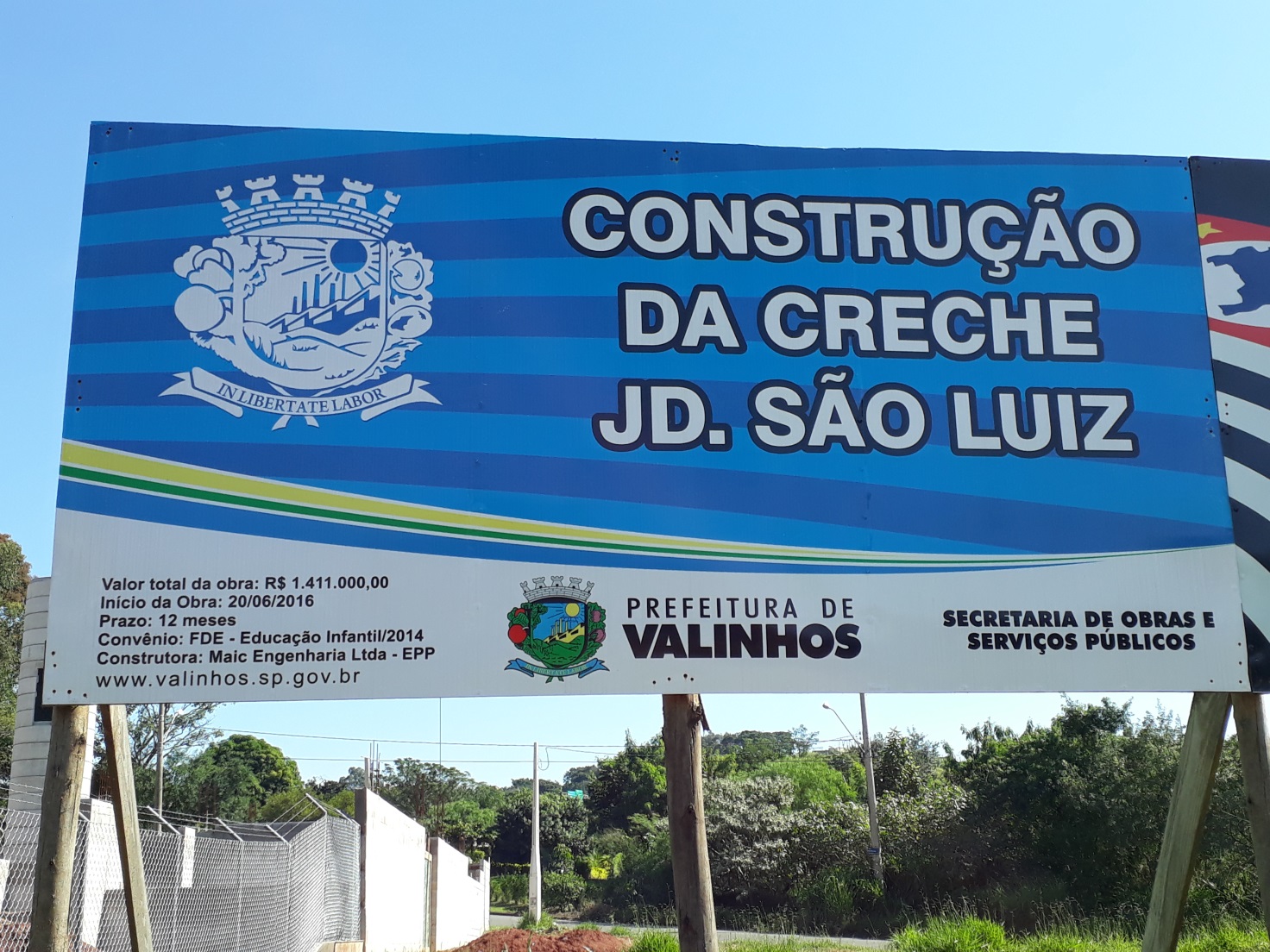 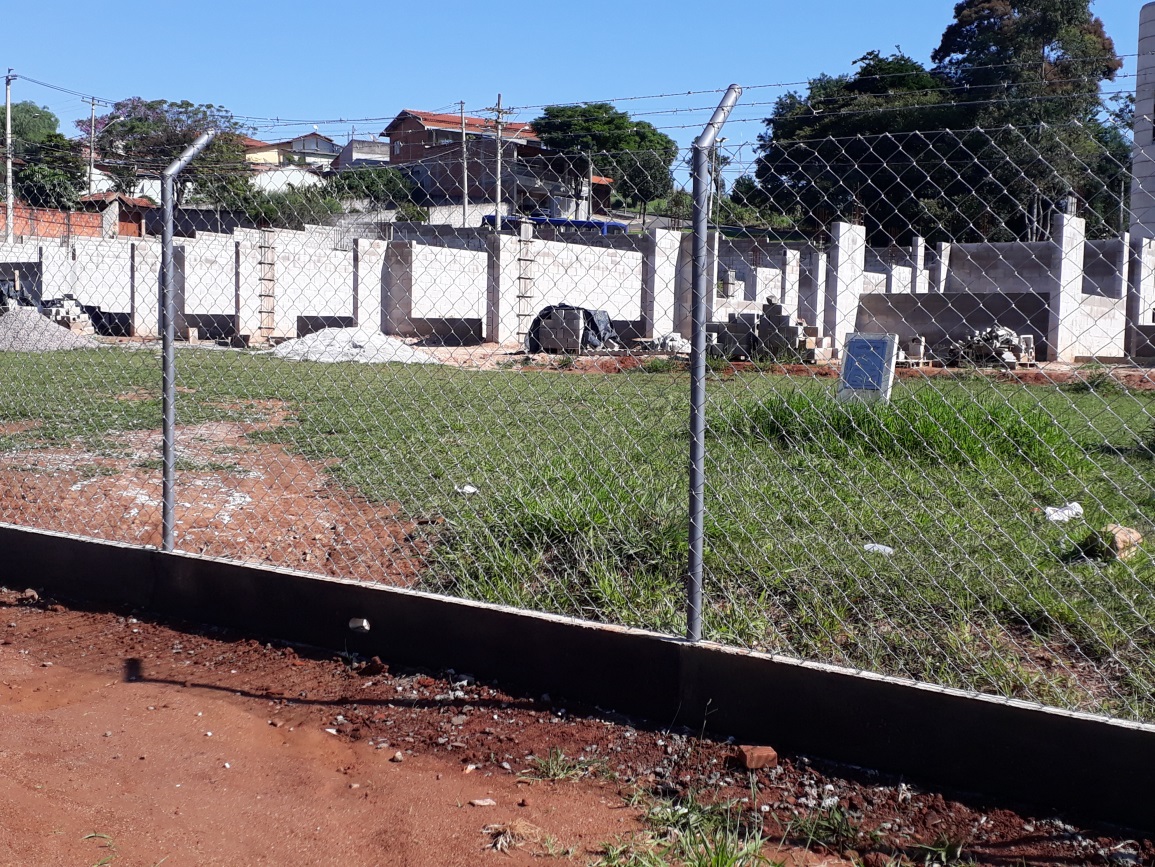 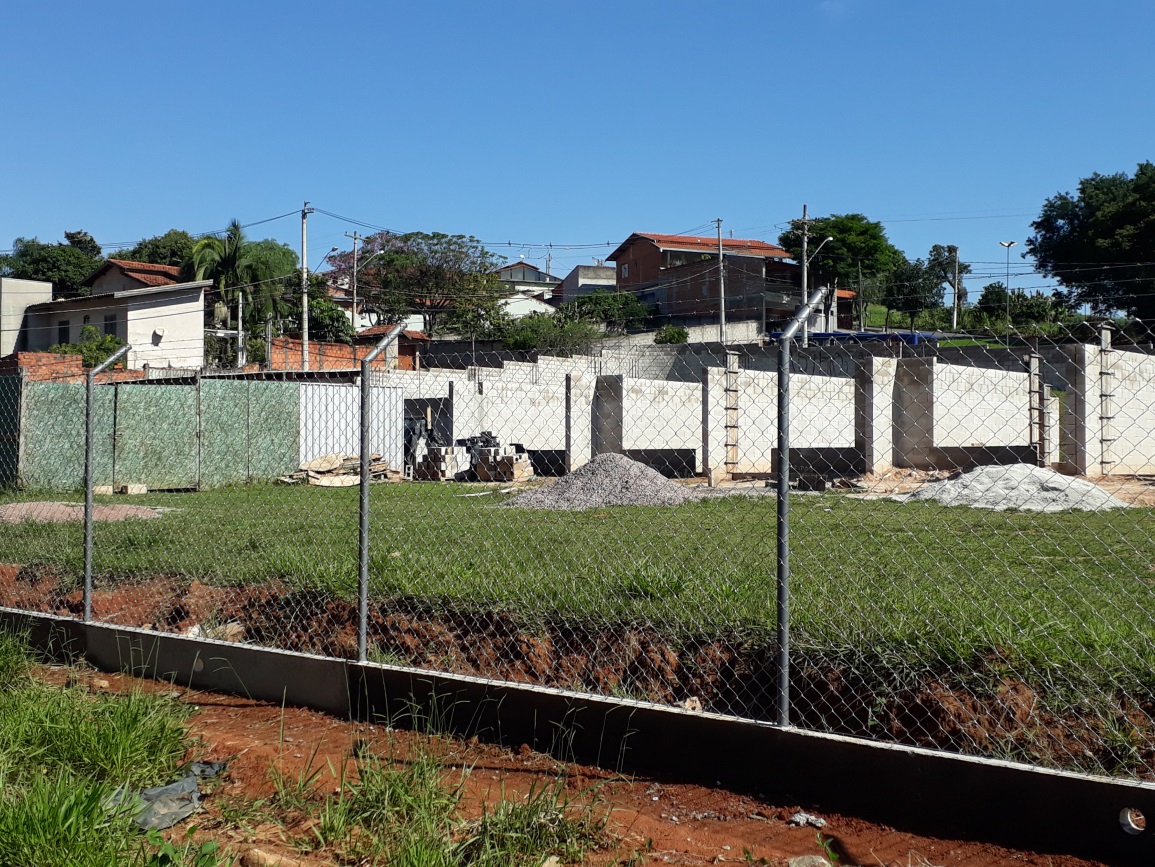 